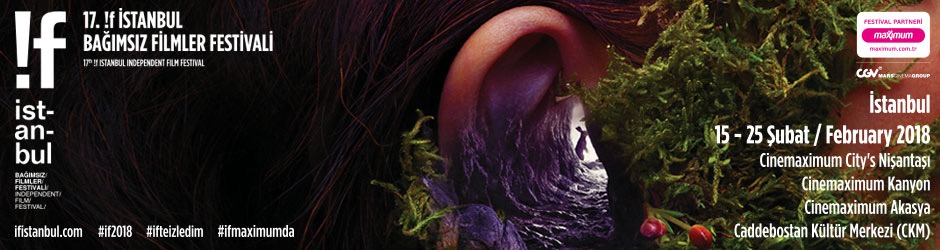 !f İstanbul’da Yarın / 17 Şubat 2018, CumartesiJoe Kelly’nin çok satan çizgi romanından Anders Walter’in uyarladığı, hem gerçek dünyadaki hem de hayal dünyasındaki canavarları alt etmeye çalışan genç bir kızın nefes kesici ve oldukça eğlenceli hikâyesini anlatan, son zamanlardaki en sıcak çizgi roman uyarlamalarından “I Kill Giants / Dev Avcısı”, 11:00’de Cinemaximum City's Nişantaşı Salon 7’de…!f’in gedikli yönetmenlerinden Yony Leyser’in Bruce LaBruce, G.B. Jones, Genesis Breyer P-Orridge, John Waters, Peaches, Pansy Division ve daha birçok ikon ismi bir araya getirdiği son filmi “Queercore: How To Punk a Revolution / Devrimi Punk’lamak”, 11:00’de Cinemaximum Kanyon Salon 9’da…Denis Côté’nin günümüz gladyatörlerine, hayatını vücut geliştirmeye adamış̧ ve bütün yaşamını bunun etrafında kurmuş̧; kaslarıyla, sıkı diyetleri ve spor salonlarında köle gibi çalışmalarıyla dikkatimizi çeken 5 adamın tuhaf ama oldukça gerçek dünyalarına çevirdiği son filmi “A Skin So Soft  / Yumuşak Bir Ten”, 11:00’de Cinemaximum Kanyon Salon 8’de…Paraguaylı sanatçı Paz Encina’nın çocukluğu ve ilk gençlik yıllarına denk düşen ve 30 yıldan fazla süren diktatörlük zamanlarındaki ülkesine dair hatıralarını konu alan “Memory Exercises / Hatırlama Egzersizleri”, 13:00’te Cinemaximum City's Nişantaşı Salon 7’de…!f’çilerin “Sansa” (2004), “Kinogamma Part 1” (2009) ve “Çocuk Masalları” (2012) filmleriyle hatırlayacağı Fransız yönetmen Siegfried’in aşık ve hepsi güçlü̈ duyguların pençesinde dört kadının hikâyesini konu alan son filmi “Riga!”, 13:00’te Cinemaximum City's Nişantaşı Salon 3’te… Filmin gösterimine yönetmeni de katılacak ve seyircilerin sorularını yanıtlayacak.Meksikalı yönetmen Michel Franco’nun, artık imzası sayılabilecek gözlemci ve mesafeli bakışıyla karanlık ve incelikli bir kadın hikâyesini anlattığı, Cannes’da “Belirli Bir Bakış Ödülü”nü kazanan draması “April’s Daughter / Nisan’ın Kızları”, 16:00’da Cinemaximum City's Nişantaşı Salon 3’te… Dünyaca ünlü sanatçı Ai Weiwei’nin çekimleri 23 farklı ülkede bir yıl boyunca süren, Afganistan’dan Meksika’ya birçok farklı yerden can alıcı insan hikâyelerini anlattığı, Venedik Film Festivali’nden İnsan Hakları Ödülü dahil toplam 5 dalda ödül kazanan belgeseli “Human Flow / İnsan Seli”, 16:00’da Cinemaximum Budak / CKM Büyük Salon’da…Isabelle Huppert’e Locarno’dan En İyi Kadın Oyuncu Ödülü getiren, “Dr. Jekyll ve Mr. Hyde”a modern ve gerçeküstücü yorum getiren Fransız komedisi “Madame Hyde / Bayan Hyde”, 19:00’da Cinemaximum City's Nişantaşı Salon 7’de… Shevaun Mizrahi’nin Locarno’nun Günümüz Sinemacıları bölümünden Özel Mansiyon Ödülü’nü kazanan, Türkiye ve ABD ortak yapımı şiirsel ve hipnotize edici filmi “Distant Constellation / Uzak Evren”, 19:00’da Cinemaximum City's Nişantaşı Salon 3’te… Filmin gösterimine yönetmeni de katılacak ve seyircilerin sorularını yanıtlayacaklar.!f takipçilerinin “Amer”, “The Strange Color of Your Body's Tears” gibi sıradışı filmleriyle yakından tanıdığı Belçikalı yönetmen çift Helene Cattet ve Bruno Forzani’nin bir kez daha karabasanlı, estetize düşleriyle esir alacak yeni filmleri “Let the Corpses Tan / Bırakın Bronzlaşsın Cesetler”, 19:00’da Cinemaximum Kanyon Salon 9’da… Angela Robinson’ın Wonder Woman’ın yaratıcısı Harvardlı psikolog William Moulton Marston’ın 1940’lı yıllardaki yaratım sürecini anlattığı, Luke Evans, Rebecca Hall ve Bella Heathcote’un göz kamaştıran performanslarıyla öne çıkan, yılın en sıra dışı biyografik anlatılarından “Professor Marston & The Wonder Women”, 21:30’da Cinemaximum Kanyon Salon 9’da… Paul Thomas Anderson’ın 1950’lerin Londra’sında geçen ve İngiliz moda dünyasının gözde tasarımcısı iki kardeşin hikâyesini anlatan, Anderson’a özgü̈ incelik ve ustalıkla, bir sanatçının yaratıcı yolculuğunun hikayesini merkezine alan, filmin çekimleri sırasında emekliliğini duyuran Oscarlı aktör Daniel Day-Lewis’i beyazperdede izlemek için de son fırsatımız olan “Phantom Thread”, 21:30’da Cinemaximum Budak / CKM Büyük Salon’da…2008’de yönettiği “Johnny Mad Dog” ile büyük bir çıkış yakalayan Jean-Stéphane Sauvaire’nin Tayland’ın en ünlü hapishanelerinden birinde 3 yıl hapis yatmış genç İngiliz boksör Billy Moore’un, gözlerinize inanamayacağınız anılarından uyarladığı ve prömiyerini yaptığı Cannes’ın ‘Gece yarısı’ bölümünde büyük heyecan uyandıran “A Prayer Before Dawn / Şafaktan Önce”, 23:59’da Cinemaximum Kanyon City's Nişantaşı Salon 7’de…!f İstanbul’da Bugün / 16 Şubat 2018, CumaMultimedya sanatçısı Blake Williams’ın teknoloji, sinema ve bu araçların geleceğinin parlaklığına göz kırpan muazzam 3D bilimkurgu filmi “Prototype / Prototip” ve İstanbullu multidisipliner stüdyo NOHlab’ın seyirciyi görsel ve işitsel bir yolculuğa çıkaracak stereoskopik eseri “Prima Materia”, 11:00’de Cinemaximum City's Nişantaşı Salon 3’te… Sırp yönetmen Mila Turajlic’in Sırbistan ve hala günümüzde de devam eden bireysel ve kolektif travmalara tanıklık etmemizi sağlayan etkileyici belgeseli “Her Şeyin Diğer Yanı / The Other Side of Everything”, 13:00’te Cinemaximum City's Nişantaşı Salon 7’de… Türkiye’den Kısalar bölümünün “Duvarın İki Yanı” ve “Buz Kesmiş Dünyalar, Atan Kalpler” derlemesinde yer alan kısalar, 13:00 ve 16:00 seanslarında Cinemaximum City's Nişantaşı Salon 3’te ücretsiz gösterilecek.Calgary Underground Film Festivali’nde En İyi Belgesel seçilen ve Alfred Hitchcock’un meşhur “Sapık” filminin sinema tarihinin en çok referans gösterilen 2 dakikalık ünlü duş sahnesinden yola çıkarak Hitchcock hayranı Guillermo del Toro, Bret Easton Ellis, Karyn Kusama ve Eli Roth gibi sinefilleri buluşturan “78/52: Hitchcock’un Duş Perdesi / 78/52: Hitchcock’s Shower Scene”, 16:00’da Cinemaximum Kanyon Salon 8’de… 2010’da Sulukule’den başlayarak İstanbul’daki kentsel dönüşümün izini süren,  İtalyan yönetmen Giulia Frati’nin İstanbul’a dair yazılmış şiirsel belgeseli “İstanbul Yankıları / İstanbul Echoes”, 19:00’da Cinemaximum City's Nişantaşı Salon 3’te… Filmin gösterimine yönetmeni Frati de katılacak ve seyircilerin sorularını yanıtlayacak.Brian Taylor’ın yönettiği ve Selma Blair ile Nicolas Cage’in başrolünü paylaştığı, çekirdek aile ve anne babalık kavramlarını en absürt şekilde sorguya çektiği, senenin en dikkat çekici korku filmlerinden “Mom & Dad”, 19:00’da Cinemaximum Kanyon Salon 9’da…İki yıl önce Iphone’la çektiği “Tangerine” ile sıra dışı bir başarı yakalayan Sean Baker’ın 6 yaşındaki Moone ve arkadaşlarının gözünden zorlu ve çıkışsız görünen yetişkinler dünyasını anlatan, Willem Dafoe’nun Oscar’a göz kırpan oyunculuğuyla da heyecan uyandıran ve yılın en iyileri listesinden düşmeyen son filmi “The Florida Project / Florida Project”, 21:30’da Cinemaximum City's Nişantaşı Salon 3 ve 7’de…Angela Robinson’ın Wonder Woman’ın yaratıcısı Harvardlı psikolog William Moulton Marston’ın 1940’lı yıllardaki yaratım sürecini anlattığı, Luke Evans, Rebecca Hall ve Bella Heathcote’un göz kamaştıran performanslarıyla öne çıkan, yılın en sıra dışı biyografik anlatılarından “Professor Marston & The Wonder Women”, 21:30’da  Cinemaximum Akasya Salon 6’da…2015’te çektiği “Bone Tomahawk”la tanıdığımız S. Craig Zahler’in yönettiği, Vince Vaughn’ın muazzam ve aynı zamanda korkutuculuğuyla akıldan çıkması zor oyunuyla sarsan gerilim “Brawl in Cell Block 99 / 99. Blok”, 23:59’da Cinemaximum City's Nişantaşı Salon 7’de…Ayrıntılı bilgi için: www.ifistanbul.comFestival MekânlarıİSTANBULalt | bomontiada: Tarihi Bomonti Bira Fabrikası Birahane Sokak No: 1 Bomonti/İstanbulCinemaximum Akasya: Acıbadem Mahallesi, Akasya Alışveriş Merkezi, Akasya Sokak No:25, İstanbul Caddebostan Kültür Merkezi (CKM): Haldun Taner Sok. Caddebostan Kültür Merkezi No:11 İstanbulCinemaximum City’s Nişantaşı: Teşvikiye Cad. City's Nişantaşı Alışveriş Merkezi No:162, İstanbulCinemaximum Kanyon: Kanyon AVM Kat:1 Büyükdere Caddesi No:185 Levent Beşiktaş/İstanbulSoho House İstanbul: Evliya Çelebi Mahallesi Beyoğlu/İstanbulANKARACinemaximum Armada: Beştepe, Armada Alışveriş Ve İş Merkezi, Eskişehir Yolu No:6  Söğütözü/Yenimahalle/AnkaraİZMİRCinemaximum Konak Pier: Atatürk Cad., No:19 Pier AVM İzmir17. !f İstanbul Bağımsız Filmler Festivali15-25 Şubat 2018 İstanbul1-4 Mart 2018 Ankara & İzmirwww.ifistanbul.comifistanbul.com/blogtwitter.com/ifistanbulfacebook.com/ifistanbulinstagram.com/ifistanbulSorularınız için: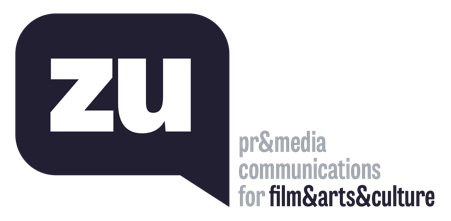 Uğur Yüksel – E: ugur@thisiszu.com T: 0 536 731 4216